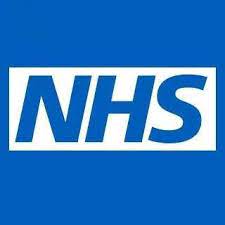 DayLocationTimeVaccineThursday 12th MaySlough High Street(Near Wilko) SL1 1BY10.30am – 4pmPfizer / ModernaFriday 13th MayAsda Slough, Telford DriveSL1 9LA12pm – 4pmPfizer / ModernaFriday 20th May Asda Slough, Telford DriveSL1 9LA10.30am – 4pmPfizer / Moderna